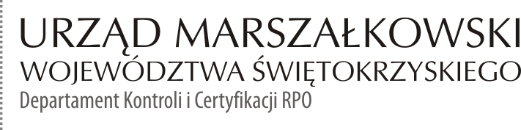 Gmina Ostrowiec Świętokrzyskiul. Głogowskiego 3/527-400 Ostrowiec Świętokrzyski INFORMACJA POKONTROLNA NR KC-I.432.198.2.2022/MC-8z kontroli realizacji projektu nr RPSW.06.05.00-26-0003/16 pn. „Rewitalizacja obszarów zdegradowanych o silnym potencjale gospodarczym, społecznym i rekreacyjno – kulturowym na terenie miasta Ostrowca Świętokrzyskiego", realizowanego w ramach Działania 6.5 „Rewitalizacja obszarów miejskich i wiejskich”, 6 Osi priorytetowej „Rozwój miast” Regionalnego Programu Operacyjnego Województwa Świętokrzyskiego na lata 2014 - 2020, polegającej na weryfikacji dokumentów w zakresie prawidłowości przeprowadzenia właściwych procedur dotyczących udzielania zamówień publicznych, przeprowadzonej na dokumentach w siedzibie Instytucji Zarządzającej Regionalnym Programem Operacyjnym Województwa Świętokrzyskiego na lata 
2014-2020 w dniach od 17.10.2022 r. do 21.10.2022 r.I. INFORMACJE OGÓLNE:Nazwa i adres badanego Beneficjenta:Gmina Ostrowiec Świętokrzyski27-400 Ostrowiec Świętokrzyskiul. Głogowskiego 3/5Status prawny Beneficjenta:Wspólnota samorządowa – gminaII. PODSTAWA PRAWNA KONTROLI:Niniejszą kontrolę przeprowadzono na podstawie art. 23 ust. 1 w związku z art. 22 ust. 4 ustawy z dnia 11 lipca 2014 r. o zasadach realizacji programów w zakresie polityki spójności finansowanych 
w perspektywie finansowej 2014-2020 (Dz.U. z 2020 r., poz. 818 z późn. zm.).III. OBSZAR I CEL KONTROLI:Cel kontroli stanowi weryfikacja dokumentów w zakresie prawidłowości przeprowadzenia przez Beneficjenta właściwych procedur dotyczących udzielania zamówień publicznych w ramach realizacji projektu nr RPSW.06.05.00-26-0003/16.Weryfikacja obejmuje dokumenty dotyczące udzielania zamówień publicznych związanych z wydatkami przedstawionymi przez Beneficjenta we wniosku o płatność nr RPSW.06.05.00-26-0003/16-024.Kontrola przeprowadzona została przez Zespół Kontrolny złożony z pracowników Departamentu Kontroli i Certyfikacji RPO Urzędu Marszałkowskiego Województwa Świętokrzyskiego
z siedzibą w Kielcach, w składzie:Pani Monika Cebulska  (kierownik Zespołu Kontrolnego),Pan Krzysztof  Wojteczek (członek Zespołu Kontrolnego).IV. USTALENIA SZCZEGÓŁOWE:       W wyniku dokonanej w dniach od 17.10.2022 r. do 21.10.2022 r. weryfikacji dokumentów dotyczących zamówień udzielonych w ramach projektu nr RPSW.06.05.00-26-0003/16, przesłanych do Instytucji Zarządzającej Regionalnym Programem Operacyjnym Województwa Świętokrzyskiego przez Beneficjenta za pośrednictwem Centralnego systemu teleinformatycznego SL2014, Zespół Kontrolny ustalił, że Beneficjent - Gmina Ostrowiec Świętokrzyski w trybie podstawowym bez przeprowadzania negocjacji uregulowanych  w art. 275, pkt. 1 ustawy z dnia 11 września 2019 r. Prawo zamówień publicznych (t.j. Dz. U. z poz. 1129 ze zm.), zwanej dalej „Pzp”, w ramach realizacji Zadania nr 3, pn.: „Rozbudowa ul. Eugeniusza Kwiatkowskiego” przeprowadził postępowanie 
o udzielenie zamówienia publicznego o syg. Or.271.8.2022, które zostało opublikowane w BZP pod numerem 2022/BZP 00090330/01 w dniu 18.03.2021 r. Przedmiotem zamówienia było przeprowadzenie robót budowlanych i montażowych związanych z:  rozbudową ulicy E. Kwiatkowskiego na odcinku od skrzyżowania z ul. Al. Solidarności 
do skrzyżowania z ul. I. Boernera; budową nowoprojektowanego łącznika ul. E. Kwiatkowskiego z ul. Świętokrzyską długości ok. 40 m.Zakres robót obejmuje również przebudowę kolizji z istniejącym uzbrojeniem podziemnym: linii elektroenergetycznej, sieci teletechnicznej, sieci wodociągowej, sieci gazowej.  W odpowiedzi na opublikowane ogłoszenie o zamówieniu wpłynęły trzy oferty. Efektem rozstrzygnięcia postępowania było podpisanie w dniu 27.04.2022 r. umowy nr: UM/435-W/UI/11/WIN/11/2022 z firmą: Przedsiębiorstwo Budowlane DROGBUD S.C.,  na kwotę brutto: 4 661 374,81 zł. Przedmiot umowy w trakcie realizacji,  termin zakończenia 22 stycznia 2023 r.W ramach przedmiotowego zamówienia, Zespół Kontrolny poddał weryfikacji Aneks 
Nr 1/2022 z dnia 27.09.2022 r., który został zawarty do umowy  nr  UM/435-W/UI/11/WIN/11/2022 z dnia 27.04.2022.  Aneks sporządzono zgodnie z wnioskami zawartymi w notatce służbowej z dnia  09.06.2022 r. oraz na podstawie art. 455 ust. 2 ustawy Pzp, jak również na podstawie zapisów 
§ 13  ust. 1 pkt 9 lit. d) i e) Umowy. Aneks dotyczył zmian umowy w zakresie  realizacji robót dodatkowych oraz dodatkowego wynagrodzenia dla Wykonawcy w kwocie brutto: 408 509,08 zł za wykonanie robót dodatkowych. W wyniku weryfikacji przedmiotowego postępowania nie stwierdzono uchybień i nieprawidłowości.Lista sprawdzająca oraz skany dokumentów dotyczące w/w zamówienia stanowią dowód 
nr 1 do niniejszej Informacji Pokontrolnej.V. REKOMENDACJE I ZALECENIA POKONTROLNE:IZ RPOWŚ na lata 2014-2020 odstąpiła od formułowania rekomendacji oraz zaleceń pokontrolnych.           Niniejsza informacja pokontrolna zawiera 3 strony oraz 1 dowód, który dostępny jest do wglądu w siedzibie Departamentu Kontroli i Certyfikacji RPO, ul. Wincentego Witosa 86, 25-561 Kielce.Dokument sporządzono w dwóch jednobrzmiących egzemplarzach, z których jeden zostaje przekazany Beneficjentowi. Drugi egzemplarz oznaczony pojęciem „Egz. do zwrotu” należy odesłać na podany powyżej adres w terminie 14 dni od dnia otrzymania Informacji pokontrolnej.Jednocześnie informuje się, iż w ciągu 14 dni od dnia otrzymania Informacji pokontrolnej Beneficjent może zgłaszać do Instytucji Zarządzającej pisemne zastrzeżenia, co do ustaleń w niej zawartych. Zastrzeżenia przekazane po upływie wyznaczonego terminu nie będą uwzględnione.Kierownik Jednostki Kontrolowanej może odmówić podpisania Informacji pokontrolnej informując na piśmie Instytucję Zarządzającą o przyczynach takiej decyzji.Kontrolujący:IMIĘ I NAZWISKO: Monika Cebulska  ………………………………….			IMIĘ I NAZWISKO: Krzysztof Wojteczek …………………………………. 		                                                                                                          Kontrolowany/a:…………………………………….KC-I.432.198.2.2022Kielce, dn. 04.11.2022 r.